Dziewczyny rządzą nie tylko w PYTHOnie!Uczestniczki projektu edukacyjnego poznają wirtualną rzeczywistość i sztuczną inteligencjęW projekcie "Dziewczyny rządzą w PYTHOnie" razem z jego uczestniczkami pokazujemy, że dziewczyny szeroko patrzą na znajomość technologii. Uczestniczki gościnnie dołączają do webinarów i zgłębiają tematykę, która jest interesuje na co dzień. Wirtualna rzeczywistość i sztuczna inteligencja to technologie, które się dynamicznie rozwijają. Tylko posiadania aktualnej wiedzy na ich tematy pomoże lepiej zrozumieć otaczający świat. Na webinarach padają różne pytania, ale wszystkie mądre i dojrzałe. Webinar o sztucznej inteligencji poprowadziła mentorka Fundacji Girls Code Fun - Weronika Woińska, zaś webinar o wirtualnej rzeczywistości poprowadziła mentorka Gosia Steciak. Obie pokazały w młodzieżowym stylu fragmenty swojej codziennej pracy, aby zbliżyć nastolatki do computer science.Przed nami jeszcze 2 webinary, których uczestniczki już dziś nie mogą się doczekać! Zaproszenie na nie już czeka.#Pyhon #GrowWithGoogle #BreakingBarriers #GirlsCodeFun #GCFProjekt realizowany z Partnerem @Google.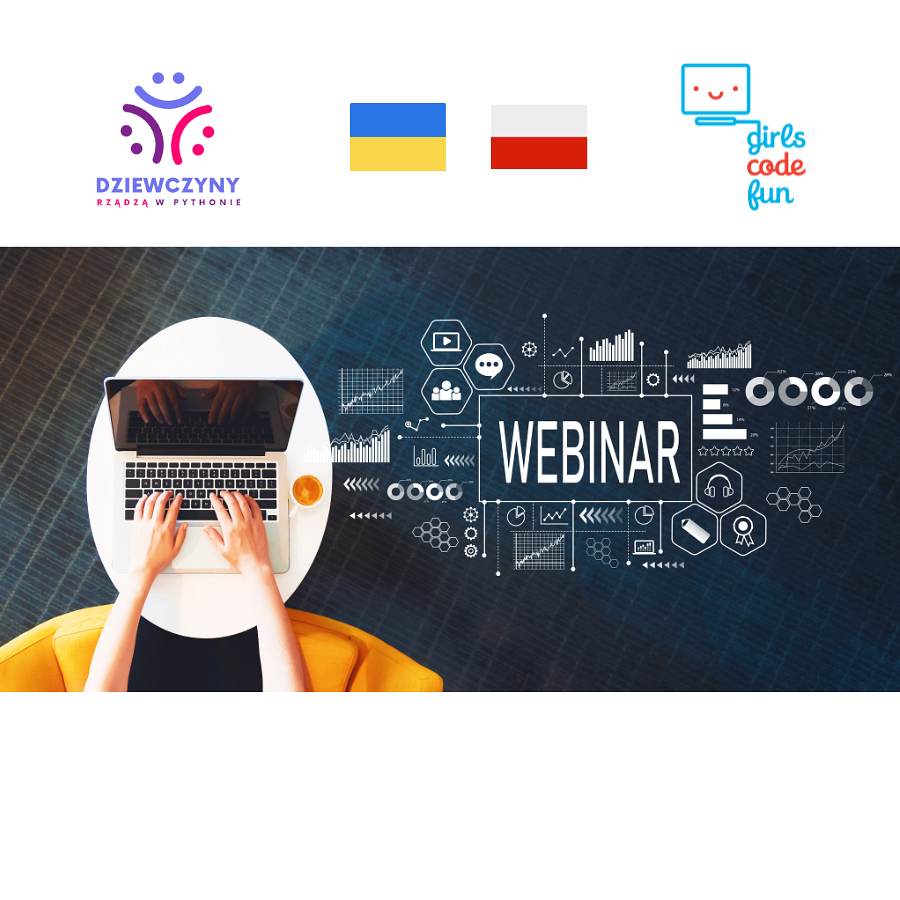 